Vabilo podjetjem na Dan gospodarske diplomacije, 14.9.2022ZADEVA: Vabilo podjetjem na dogodek - 11. Dan gospodarske diplomacije na 54. MOS Celje, 14.9.2022Spoštovani,vabim Vas k udeležbi na 11. Dan slovenske gospodarske diplomacije, ki bo potekal v okviru 54. MOS, in sicer v sredo, 14. septembra 2022, ob 11.00 uri v prostorih Celjskega sejma (Mala kongresna dvorana, 1. nadstropje Upravne stavbe).Dogodek, ki je namenjen predstavnikom slovenskih podjetij, veleposlanikom in ekonomskim svetovalcem tujih držav, akreditiranih v Sloveniji, in slovenskim ekonomskim svetovalcem v tujini, se bo začel z uvodnima nagovoroma gospe Tanje Fajon, ministrice za zunanje zadeve in gospe Nine Ermenc Pangerl, MA, podpredsednice upravnega odbora Celjskega sejma d. d..Nadaljeval se bo s panelom, na katerem bodo ugledni panelisti s področja energetike razpravljali o energetski oskrbi, diverzifikaciji virov in samooskrbi. Ključno vprašanje panela bo: "Kaj lahko skupaj naredimo, da bomo na področju energetike zavarovali prihodnost in blaginjo državljanov Republike Slovenije?" Panel bo moderiral veleposlanik, g. Igor Jukič, koordinator za energetiko v Ministrstvu za zunanje zadeve. Sledil bo sprejem z namenom mreženja udeležencev. Na voljo bo tudi voden ogled sejma.Prosimo Vas, da svojo udeležbo na dogodku potrdite na gospodarska-diplomacija.mzz@gov.si do srede 7. septembra 2022. V upanju na Vašo udeležbo Vas lepo pozdravljam,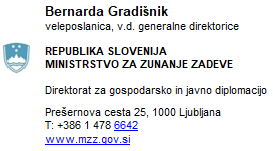 